Abdu                                                            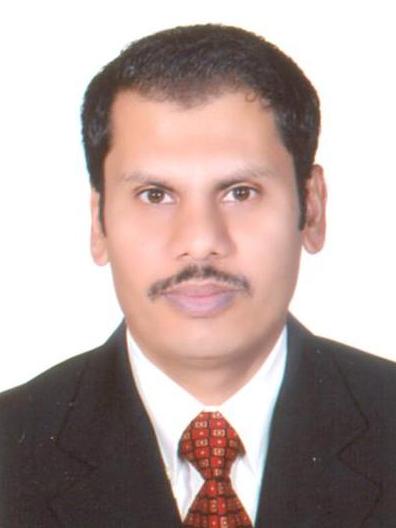 E-Mail:  abdu.329119@2freemail.com Seeking for a position as Medical coder Certified Coding Associate (CCA )- AHIMA 2013PROFESSIONAL SYNOPSISExtremely knowledgeable with regards to Medical Coding guidelines and coding techniques.Proficient in  outpatient coding.   Adept in all aspects of administration, HIM and medical coding.Concern			:	Tawam HospitalCountry			:	UAE.	Period				:	July2014 July 2016	Designation			:	Medical CoderONLINE INTERNSHIPConcern			:	South Padre Medical CenterCountry			:	USA.	Period				:	Sep2014 July2015	Designation			:	Medical CoderCORE COMPETENCIESMedical CodingEncode outpatient medical records with ICD-9-CM, ICD -10 ,CPT-4 and E & M coding, Utilize 3M and ERP software and input information into computerized patient record system for Electronic Claims.Duties also include handling wide variety of medical claims including physical therapies, ENT, primary care and psychiatry visits, dental, eye/vision, pharmacy, diagnostic testing, ER, and E&M.QUALIFICIATIONSMBA - Sikkim Manipal University, IndiaBachelors Degree, Bachelor of Arts- Economics Calicut University, Kerala, India  Certified Coding Associate (CCA)- AHIMA  Certified Professional Coder (CPC) AAPC– (Preparing)ORGANISATIONAL EXPERIENCEConcern 			  :	Tawam Hospital- Al Ain ,UAEDepartment 			  :	Administration Period				  :	June 2005 to June 2014	Designation 			  :	HIM clerk	JOB RESPONSIBILTYEncode outpatient medical records with ICD-9-CM, CPT-4, DRG and E & M .Utilize 3M and ERP software and input information into computerized patient record system for Electronic Claims.  E&M Coding.Evaluated patient records for suitability, completeness, and correctness of health dataRecorded data electronically for collection, storage, analysis, recovery, and reportingArranged and maintained data for medical databases and registriesPrepared financial statements and billing proceduresHandled all kinds of insurance claims, including private, Medicare and insurance fraudCompleted insurance and other claim formsUtilized classification software to assign clinical codes for reimbursement and data analysisAdministered to handle walk- in – phone and faxed request for patient medical records in a timely and courteous mannerTo keep patient files in orderOrganized and maintained corporate filling systemsMaintained up-to-date files for patientInputted letters, reports and data onto diskettes for printing and storage in a fast based levelReceived and sorted and directed mail to various departments in a timely fashionPrepared different types of formats and layouts for newsletter, letters and books as requiredReceived and directed all Incoming and Outgoing calls and screened as neededRespond and resolved patient complaints in a courteous and professional mannerobtain supplies from the purchasing departmentPrepares folders and maintains records of newly admitted patients.Reviews medical records for completeness, assembles records into standard order, and files records in designated areas according to applicable alphabetic and numeric filing system.Compiles statistical data, such as admissions, discharges, deaths, births, and types of treatment given.Operates computer to enter and retrieve data and type correspondence and reports.Welcomes patients and visitors by greeting patients and visitors, in person or on the telephone; answering or referring inquiries.Optimizes patients' satisfaction, provider time, and treatment room utilization by scheduling appointments in person or by telephone.Keeps patient appointments on schedule by notifying provider of patient's arrival; reviewing service delivery compared to schedule; reminding provider of service delays.Comforts patients by anticipating patients' anxieties; answering patients' questions; maintaining the reception area.Ensures availability of treatment information by filing and retrieving patient records.Maintains patient accounts by obtaining, recording, and updating personal and financial information.Obtains revenue by recording and updating financial information; recording and collecting patient charges; controlling credit extended to patients; filing, collecting, and expediting third-party claims.Maintains business office inventory and equipment by checking stock to determine inventory level; anticipating needed supplies; placing and expediting orders for supplies; verifying receipt of supplies; scheduling equipment service and repairs.Helps patients in distress by responding to emergencies.Protects patients' rights by maintaining confidentiality of personal and financial information.Maintains operations by following policies and procedures; reporting needed changes.Contributes to team effort by accomplishing related results as needed.Multi-tasking, Flexibility, Telephone Skills, Customer Service, Time Management, Organization, Attention to Detail, Scheduling, Word Processing , Professionalism, Quality FocusTRAININGS ATTENDED“Different Body Systems, Physiology and Anatomy”.“Medical Terminologies, Combining Forms, Abbreviations, etc.”IT SKILLS – Windows, MS Office & Internet Applications, Coding softwaresPERSONAL DETAILSDate of Birth		:	10th January 1974Visa Details		:	Residence Visa, UAE(Transferable)Nationality		:	IndianMarital Status		:	Married.No. of Dependents	:	Three.Languages Known	:	English, Arabic, Malayalam, Hindi and Tamil.Declaration:I hereby declare that the above-mentioned information is correct up to my knowledge and I bear the responsibility for the correctness of the above-mentioned particulars. Place: Al Ain		           	                                                             Yours Faithfully,	                                                                                               Abdu 